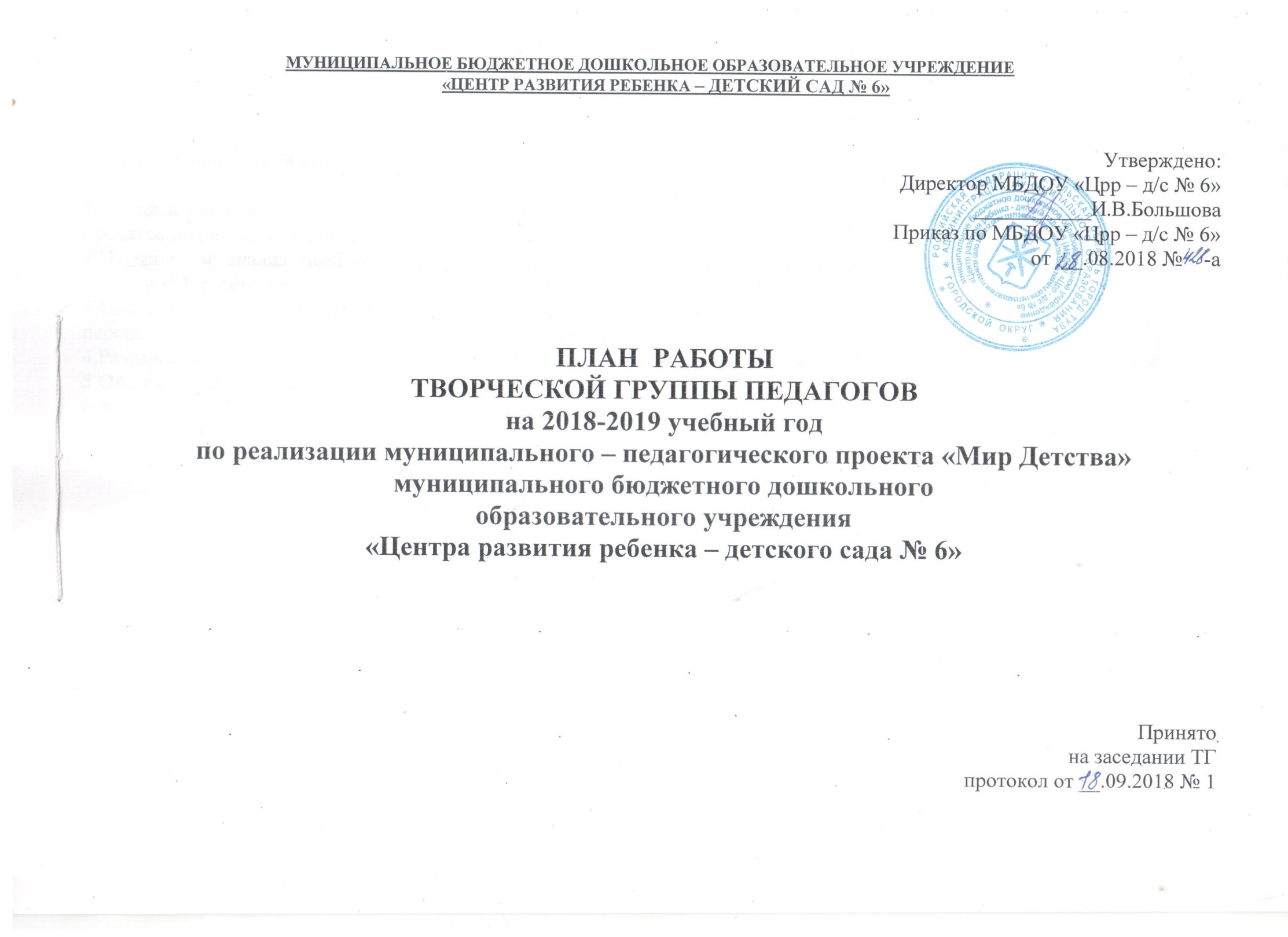 Цель работы ТГ - Составление пакета документов, регламентирующих деятельность всех субъектов воспитательно-образовательного процесса по реализации проекта «Мир детства».Задачи творческой группы:1.Составление пакета документов, регламентирующих деятельность всех субъектов воспитательно-образовательного процесса по реализации проекта «Мир детства».2.Изучение и анализ необходимого диагностического психолого-педагогического инструментария для реализации проекта «Мир детства».3.Систематизация имеющегося педагогического инструментария по реализации проекта «Мир детства» и разработка перспективного планирования работы с детьми, педагогами и родителями.4.Разработка методического обеспечения для реализации проекта «Мир детства».5.Отслеживание результативности работы.6.Анализ и обобщение результатов работы по реализации проекта «Мир детства».№ п/пМесто проведенияТема заседанияФорма проведенияЦель мероприятияОтветственныйКатегория педагогических работниковДата проведенияПрактический выход1.МБДОУ«Црр – детский сад № 6», находящийся  по адресу, ул.Майская д. 11Организационное заседание. Основные направления работы ТГ по реализации проекта «Мир Детства»  на учебный год.СовещаниеСоставление и разработка плана работы ТГ воспитателей по реализации проекта «Мир Детства»  на 2018-2019 учебный годРуководитель Т.Г.Мартынова Л.В.Ст. воспитатель Исаева Ю.Е.Члены ТГ педагогов по реализации проекта «Мир Детства»  МБДОУ«Црр – д/с № 6»Сентябрь2018Методические материалы по теме.Утверждение плана работы2МБДОУ«Црр – детский сад № 6», находящийся  по адресу, ул.Майская,д.11«Развитие сенсорных способностей детей  дошкольного возраста»Семинар-практикумПрактическое занятие с воспитателямиВоспитателиСухова Л.В.Котеняткина Т.Л.Митрошкина Н.Н.Авдеева Н.Н.Педагог-психолог Крыгина М.А.Воспитатели МБДОУ«Црр – д/с № 6»Ноябрь2018Памятки, буклеты,методические рекомендации3МБДОУ«Црр – детский сад № 6», находящийся  по адресу,ул. Майская, д.11«Театрализованная деятельность детей в ДОУ»Семинар-практикумОбмен опытом воспитателей      Воспитатели  Большакова Л.Н.Маякова Е.А.  Музыкальный руководитель Веселова Л.Н.Члены ТГ педагогов МБДОУ«Црр – д/с № 6»Декабрь2018Памятки,методические рекомендации4МБДОУ«Црр – детский сад № 6», находящийся  по адресу, ул. Майская,д.11«Экологическое воспитание дошкольников через ознакомление с природой родного края»Круглый стол, мастер-классОбобщение опыта работы дошкольного учрежденияВоспитателиЗемцова М.Г.Абашина Е.В.Кошелева Н.А.Воспитатели МБДОУ«Црр – д/с № 6»Март2019Просмотр НОД с детьми младшей группы,оформление конспекта и методических материалов5МБДОУ«Црр – детский сад № 6», находящийся  по адресу, ул. Майская,д.11«Развитие творческого потенциала  у детей дошкольного возраста через образовательную деятельность продуктивного характера»Семинар - практикумОбмен опытом воспитателей.Анализ РППС в группах.ВоспитателиПименова Е.В.Шестова О.В.Шачнева Ю.В.Педагоги Центра развития ребенкаАпрель 2019Буклеты, памятки, методические рекомендации6МБДОУ«Црр – детский сад № 6», находящийся  по адресу,ул. Майская,д.11Итоги деятельности ТГ педагогов по реализации проекта «Мир Детства»  за 2018-2019 учебный год. Перспективы деятельности ТГ на 2019-2020 учебный год.СовещаниеАнализ деятельности ТГ по реализации проекта «Мир Детства»  за прошедший учебный год.Руководитель ТГМартынова Л.В.Ст. воспитатель Исаева Ю.Е.Члены ТГ педагогов по реализации проекта «Мир Детства»  МБДОУ «Црр – д/с № 6»Май2019Справка по итогам работы